МАТЕМАТИЧЕСКОЕ МОДЕЛИРОВАНИЕ И МЕТОДЫ ОПТИМИЗАЦИИВариант 7Задача 2.1. Технико-экономический выбор оптимального диаметра паропровода острого пара. Рассчитать трубопровод острого пара турбоустановки с начальными параметрами пара и при изменении его диаметра в пределах, соответствующих допустимым значениям скорости пара w, и определить значение диаметра, соответствующее минимуму приведенных рас- четных затрат. Исходные данные к задаче 2.1 приведены в табл. 4.4. Обозначения в таблице: – электрическая мощность;  – давление острого пара; – температура острого пара; – расход острого пара; L – длина трубопровода; М – сумма местных сопротивлений трубопровода;  тр – коэффициент трения;  – коэффициент ценности тепла; – КПД парового котла;– удельный расход условного топлива на блок; – число часов использования установленной мощности блока; – цена условного топлива; – удельные капиталовложения в трубопровод, руб/кг; Принять: нормативный коэффициент эффективности капвложений Eн =0,12, коэффициент амортизационных отчислений =0,07, допустимое номинальное напряжение стали ДОП = 90 МПа 1). Записать целевую функцию, оптимизируемые параметры, размерность оптимизационной задачи, ограничения на оптимизируемые параметры. 2). Рассчитать изменение приведенных расчетных затрат З для нескольких произвольных значений диаметра из допустимого диапазона. 3). Построить график изменения З и ее составляющих от оптимизируемого параметра. 4). Проанализировать изменение целевой функции З и составляющих.Таблица 4.4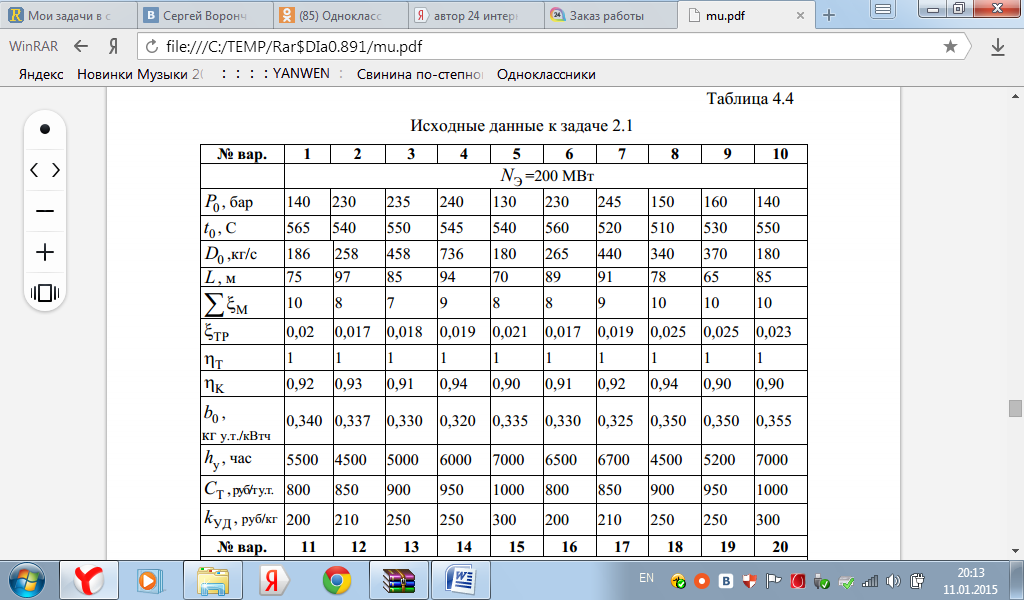 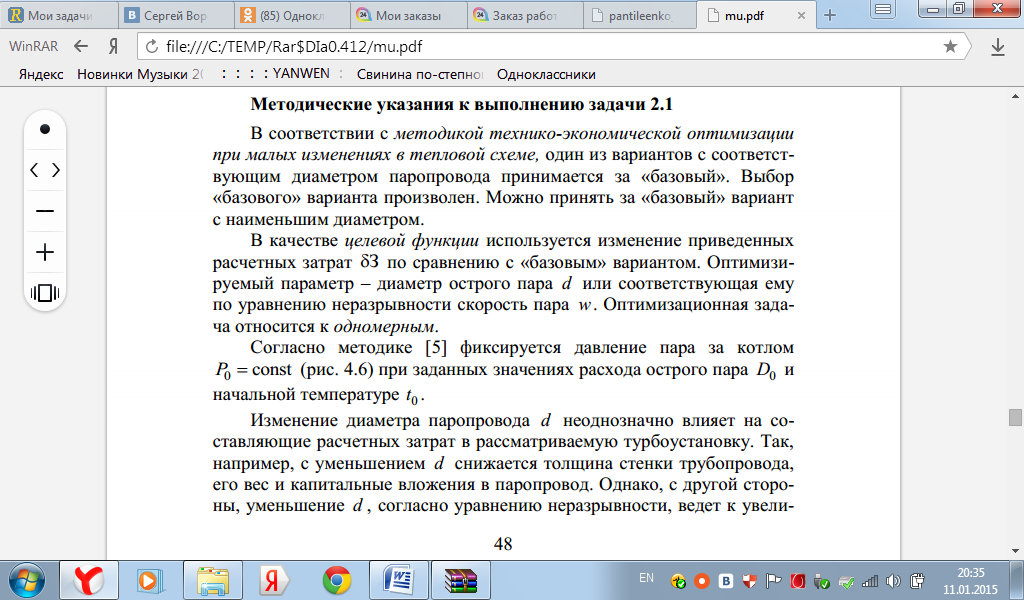 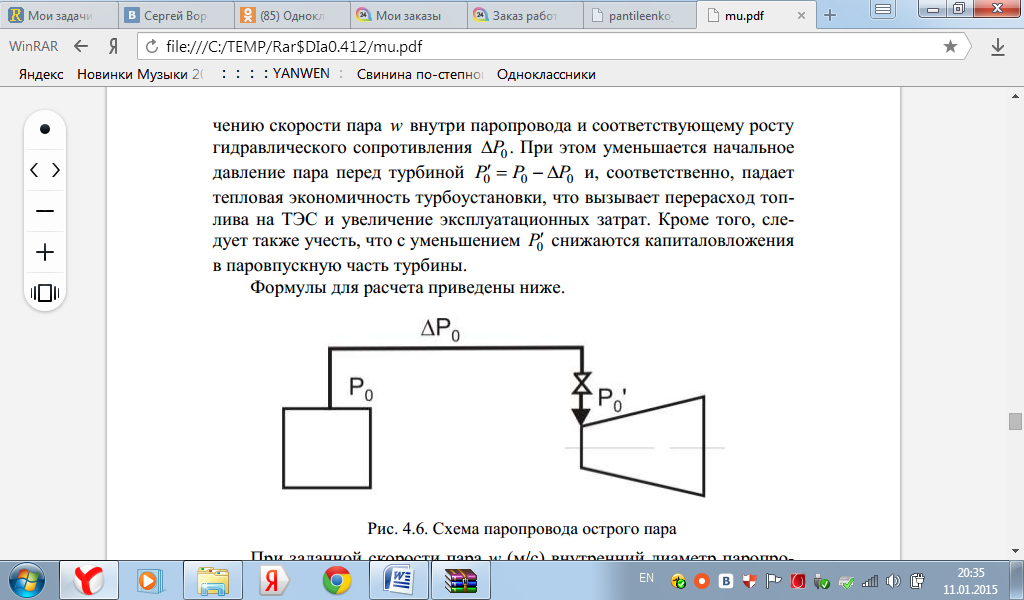 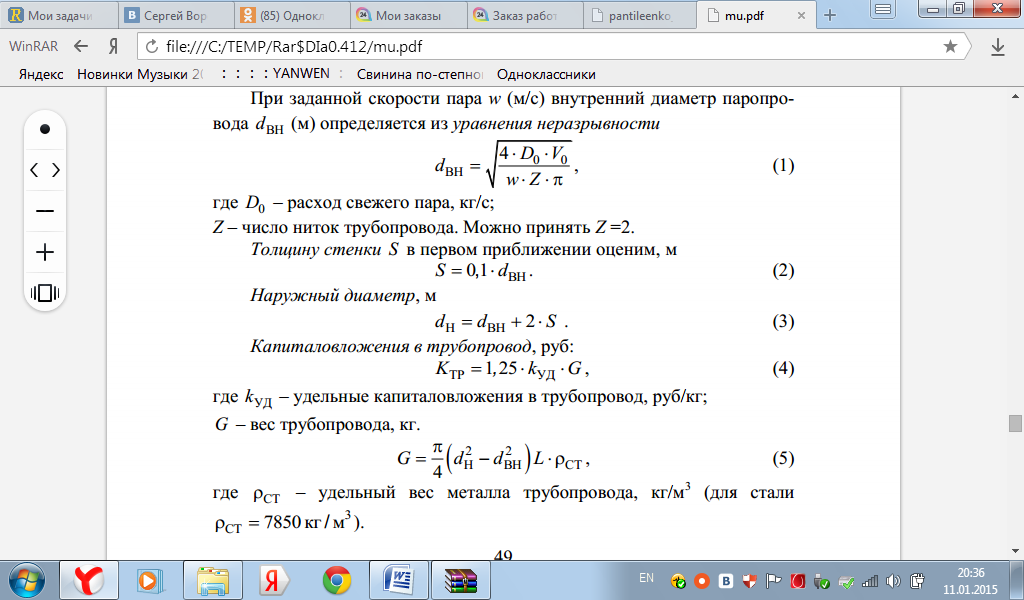 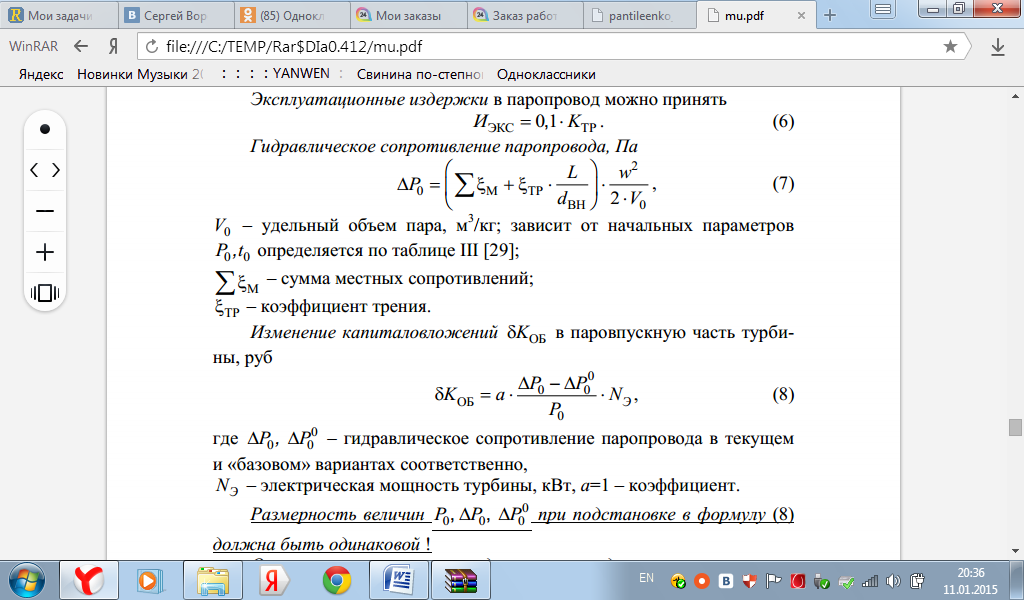 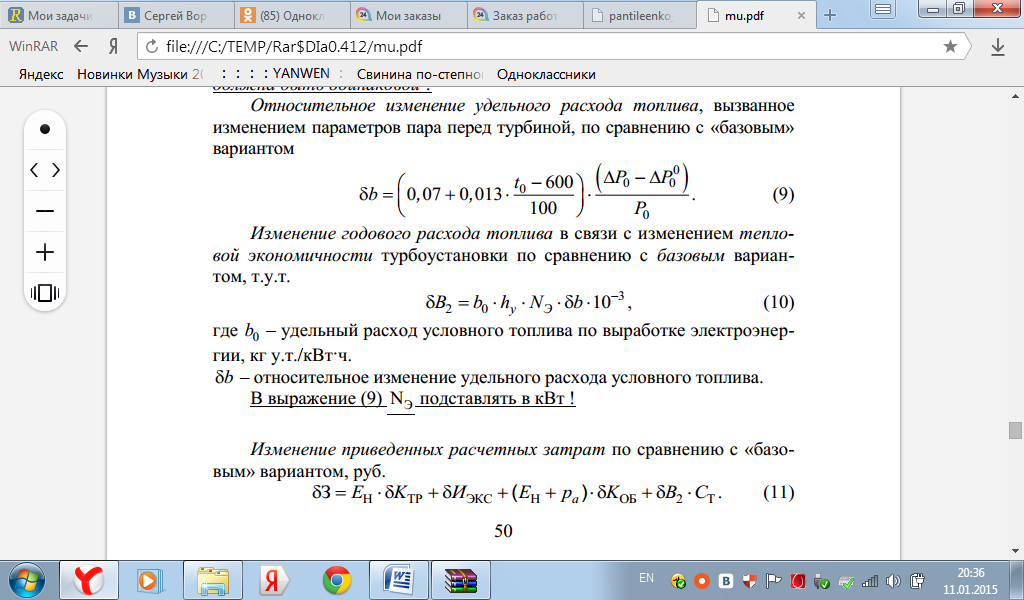 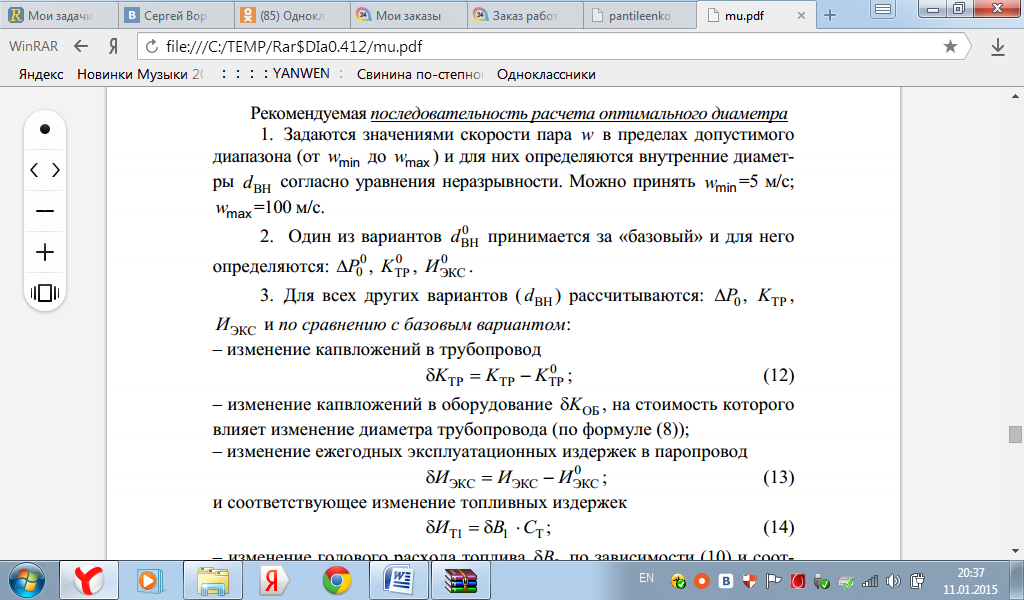 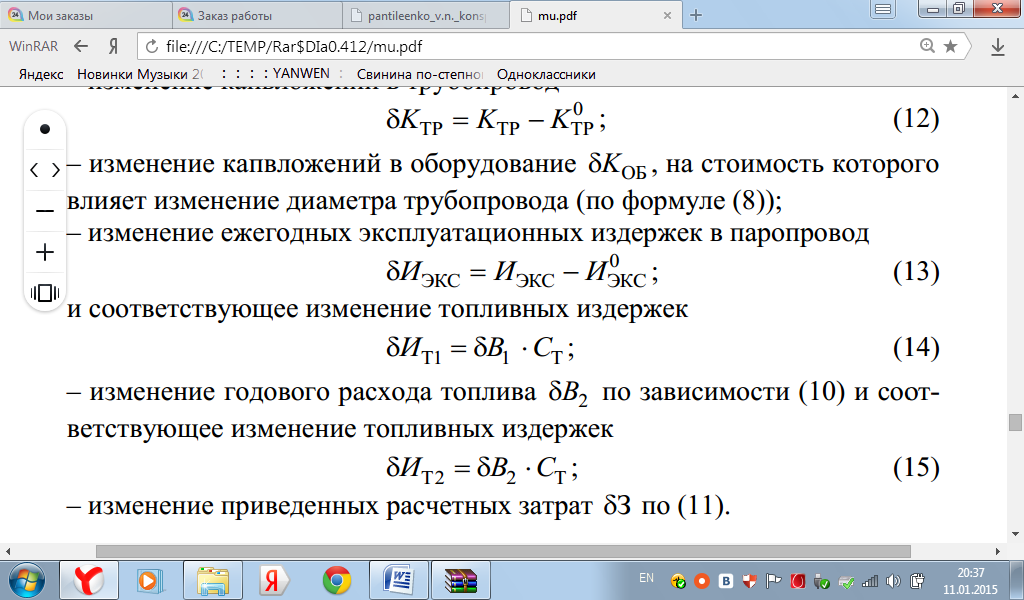 